ΦΥΣΙΚΗ ΠΡΟΣΑΝΑΤΟΛΙΣΜΟΥ Γ ΛΥΚΕΙΟY ΙΔΑΝΙΚΑ ΡΕΥΣΤΑ ΣΕ ΚΙΝΗΣΗ                                                                          ΘΕΜΑ Β                                                                                                               Το κυλινδρικό δοχείο του σχήματος περιέχει ιδανικό υγρό μάζας  με ύψος . Η ελεύθερη επιφάνεια του υγρού φρά-σσεται απόλυτα με αβαρές έμβολο που μπορεί να κινείται κατακόρυφα χωρίς τριβές.Το δοχείο στηρίζεται σε στύλους ύψους .                                                                                                    Στη βάση του δοχείου υπάρχει οπή που αρχικά είναι κλειστή. Το εμβαδόν διατομής  της οπής  είναι πολύ μικρό σε σχέση με το εμβαδόν βάσης  του δοχείου .                                                                                                                         Κάποια στιγμή ανοίγουμε την οπή ενώ συγχρόνως ασκούμε στο κέντρο του εμβόλου κατακόρυφη δύναμη, όπως φαίνε-ται στο σχήμα. Η διάταξη περιβάλλεται από αέρα που ασκεί πίεση   και η επιτάχυνση της βαρύτητας έχει μέτρο .                                                                                            Αν γνωρίζουμε ότι το βεληνεκές της οριζόντιας βολής της φλέβας του υγρού που εξέρχεται από την οπή είναι σταθερό και ίσο με , το έργο  της δύναμης  μέχρι το έμβολο να φτάσει στον πυθμένα είναι ίσο με:  
α)                                   β)                                 γ)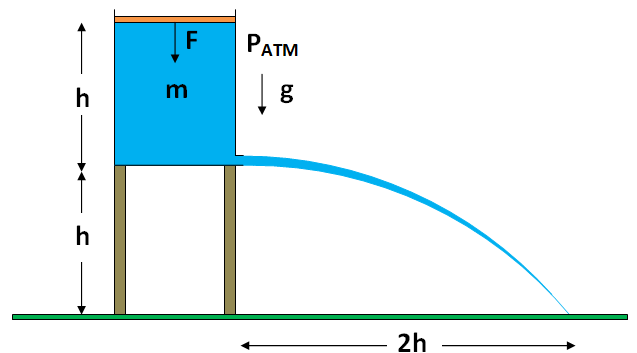 Λύση  Σωστό το (α)                                                                                          Α’ τρόπος.                                                                                         Επειδή η φλέβα έχει σταθερό βεληνεκές   η ταχύτητα  είναι συνεχώς σταθερή και ίση με:                                                      όπου , άρα . Έφαρμόζουμε την εξίσωση της συνέχειας και του Bernoulli για ένα σημείο κά-τω από το έμβολο και το σημείο που το νερό βγαίνει από   την οπή.  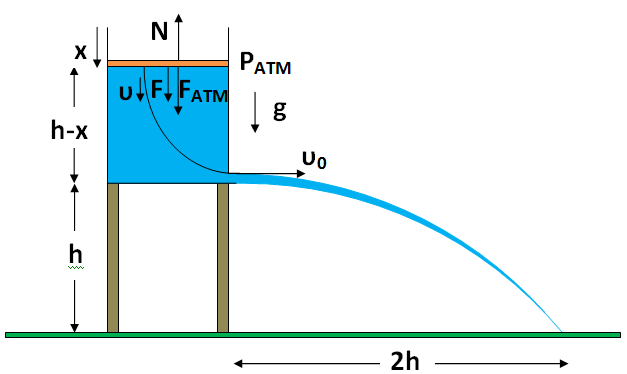 Έχουμε:                                                                                                         Επειδή:   Επίσης:                                                                                  Το έργο της  υπολογίζεται γραφικά από το διάγραμμα .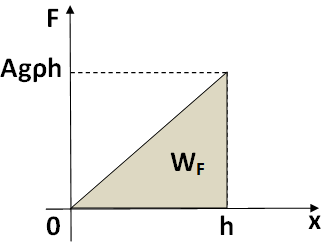 Το σκιασμένο εμβαδόν είναι αριθμητικά ίσο με το ζητούμενο έργο. Άρα:  με .B’ τρόπος.                                                                                                      Το έργο της  είναι ίσο με τη μεταβολή της μηχανικής ενέργειας του υγρού: